UNIVERSIDAD NACIONAL JOSÉ FAUSTINO SÁNCHEZ CARRIÓN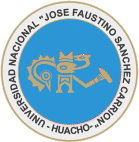 FACULTAD DE EDUCACIÓNSÍLABO  DE  METODOLOGIA DEL DEPORTE DE COMBATE  I. 	INFORMACIÓN GENERAL1.1. Departamento Académico	: Ciencias de la Educación Tecnología Educativa.EAP			              : Educación Física y Deporte.1.3. Especialidades		: Educación Física y Deporte.1.4. Profesor			: Palacios Serna, Raúl.1.5. Asignatura			: Deporte de Combate.1.6. Prerrequisito	             		: Especialización deportiva.Código			: 9071.8. Área curricular		              : Deportes.			1.9. Horas			:   2T -  2 P1.10. Créditos			: 031.11. Ciclo – Semestre		: IX   - 2017-I1.12. Correo Electrónico		: raulpalaciosserna@gmail.com1.13  Celular	                               : 956248028-RPC (Claro).
       II. 	SUMILLASe abordará en orden teórico la práctica y reglamentación de los deportes de combate, boxeo, judo, lucha y esgrima en sus diferentes modalidades.OBJETIVOS O COMPETENCIAS GENERALES.Brindar al ESTUDIANTE todo un fundamento teórico  metodológico que le permite desarrollar  su actuación profesional logrando aplicar y  evaluar las actividades de carácter competitivo de los deportes de combate.CONTENIDOS CURRICULARES TRANSVERSALES.Investigación interdisciplinaria.Educación intelectual y desarrollo personal.Identidad sociocultural y conciencia ecológica.  V.  UNIDADES UNIDAD  I: CONCEPTOS GENERALES DEL DEPORTE DE COMBATE.
UNIDAD II. .- LOS DEPORTES DE COMBATE. FUNDAMENTOS METODOLOGICOS DE SU SELECCIÓN Y PREPARACIÓN.
UNIDAD III: TEORIA Y METODOLOGIA DE LA PREPARACION EN EL TAEKWONDOUNIDAD IV: FUNDAMENTOS TEORICOS DE LA PREPARACION TECNICA, TÁCTICA Y PSICOLOGICAVI. 	ESTRATEGIAS METODOLÓGICAS3.2.1. Procedimiento didáctico. Estrategias:VII. MEDIOS Y MATERIALES EDUCATIVOS. PizarraMultimediaFichasSeparatas.VIII.    SISTEMA DE EVALUACIÓN. IX.  BIBLIOGRAFÍAMatveév, L. Fundamentos del entrenamiento deportivo, Moscú, editorial Raduga, 1973. Forteza de la Rosa, A. Bases metodológicas del entrenamiento deportivo La Habana, Editorial Científico-Técnica, 1976. Hermann Reeder – Gabriele Fischer. Aprendizaje Deportivo Metodologia – Didactica. Edit. Martinez Roca S.A. Barcelona 1990.Hans Eberspacher. Entrenamiento Mental. Edit. Inde – España 1995.Forteza de la Rosa, A. Entrenar para ganar: metodología del entrenamiento deportivoMsC. Pedro E. Gómez Castañeda. Asesor de la Selección Mexicana de Taekwondo y Consultor de Alto Rendimiento.                                                   Huacho, del 2017                   LIC. PALACIOS SERNA, RAUL EDUARDO                                                                       Profesor de AsignaturaCAPACIDADESCONTENIDOSSEMANASESIONES1. Reconoce y aplica los conceptos generales del deporte del combate.1.1. Conceptos de deporte de combate.1.2. Conocimiento metodológico de los deportes1y 2.Organización de los deportes.Deporte de combate y arte marciales.Clasificación de los deportes.23 y 4Deporte de combate olímpico.35 y 6Deporte de combate no olímpico.47 y 8CAPACIDADESCONTENIDOSSEMANASESIONES2.    Conoce las particularidades metodológicas de los   deportes de combate.2.1. Deportes Combate        59 y 102.2. Programación deportiva.611 y 122.3.  Preparación deportiva de los deportes de combate713 y 142. Se comprueba las          capacidades.2.4 Primer parcial.815 y 16CAPACIDADESCONTENIDOSSEMANASESIONES3.1. Conoce los fundamentos del deporte de Taekwondo.3.1. Taekwondo como deporte.917  y  183.2. Fundamentos del entrenamiento de la fuerza.1019 y 203.3.  Fundamentos del entrenamiento de la resistencia.1121 y 223.4.  Fundamentos del entrenamiento de la velocidad.1223 y 243.5.  Fundamentos del entrenamiento de la flexibilidad.1325 y 26CAPACIDADESCONTENIDOSSEMANASESIONES4.1.  Conoce los fundamentos teóricos de la preparación técnica, táctica y psicológica.4.1. Preparación técnica en el taekwondo.1427 y 284.2. Fundamentos teóricos de la preparación táctica.1529 y 304.3. Preparación psicológica.1631  y  324.4. Fundamentos de la planificación deportiva.1733 y 34Evaluación finalEvaluación finalEvaluación finalEvaluación finalPROCEDIMIENTOS: ACTIVIDADES DE APRENDIZAJEINTERROGANTES O PROBLEMAS PRIORITARIOS.1. AUTOAPRENDIZAJE    E INTERAPRENDIZAJE1.1. Desarrollo de la técnica y táctica deportiva 1.2.Reglamentación deportiva1.1.  La participación colectiva-2.    AUTOAPRENDIZAJE  -E INTERAPRENDIZAJEInvestigación, recopilación de datos 2.1.  Análisis e Interpretación de información2.2.  Recogida de información2.1.Investigación APRENDIZAJE DIRIGIDO. Talleres y exposiciones3.1.  Tratamiento de contenidos.3.1. La importancia   de la información y el conocimiento del deporte. 4.AUTOAPRENDIZAJE- E INTERAPRENDIZAJEExposición4.1. Exposición de tema4.1.  Expresión oralCRITERIOS INDICADORES INSTRUMENTOS Identifica los aspectos metodológicos de los deportes de combate.Recolecta información  de los deportes de combate.Realiza exposición de los deportes de combate.Realiza la redacción del trabajo a exponerReconocer la metodología de los deportes de combate.Identifica los aspectos metodológicos de los deportes de combate.Recolecta información  de los deportes de combate.Realiza exposición de los deportes de combate.Realiza la redacción del trabajo a exponerReconocer la metodología de los deportes de combate.Materiales y Fichas. 